Российская ФедерацияУправление образования администрации Старооскольского городского округаБелгородской областиМУНИЦИПАЛЬНОЕ БЮДЖЕТНОЕ ОБЩЕОБРАЗОВАТЕЛЬНОЕ УЧРЕЖДЕНИЕ «ОСНОВНАЯ ОБЩЕОБРАЗОВАТЕЛЬНАЯ ШКОЛА №2»ПРИКАЗ01 сентября 2022  года						                            №447-од	С целью создания условий для развития и реализации организаторского, творческого и интеллектуального потенциала социально-активных подростков, воспитания у учащихся гуманного отношения к людям, уважения к человеческой личности, воспитания патриотизма и активной жизненной позиции, позитивного отношения к себе, обществу, уважению к традициям школып р и к а з ы в а ю:1.      Создать в 2022/2023 учебном волонтерский отряд  «Доброе поколение» в следующем составе (приложение №1).Назначить руководителем волонтерского отряда  Полетаеву У.О., учителя физической культуры.Утвердить план работы волонтерского отряда на 2022/2023 учебный год       (приложение №2).Контроль   за   исполнением   данного   приказа   возложить   на   Загуляеву Е.М., 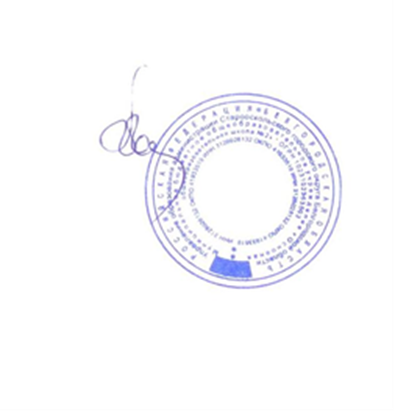       заместителя директора.Директор МБОУ «ООШ  №2»                                                          М.А. ПовароваС приказом ознакомлены:                     Приложение №1к приказу от 01 сентября 2022 года №448-одСостав  волонтерского отряда                       Приложение №2к приказу от 01 сентября  2022 года №448-одПлан работы волонтёрского отряда«Доброе поколение» на 2022-2023 учебный годФормы работы:-Беседы со специалистами-Групповые занятия волонтеров для учащихся-Изготовление плакатов-Выпуск газеты-Оформление информационного стенда-Акции волонтеров-Листовки-Игры-Викторины-Неделя Добра-Спортивные мероприятияО создании волонтерского отряда в 2022/2023 учебном годуФ.И.О. работникаДата ознакомленияПодписьЗагуляева Елена МихайловнаПолетаева Ульяна Олеговна№ п/пФамилия, имя  обучающегосяКласс1Быкова Юлия8а2Ожередова Анастасия8а3Калашникова Маргарита8а4Крынин Никита8а5Сирица Кирилл8а6Крылова София7а7Концевич Олеся7а8Кулаков Егор6а9Придыбайло Евгений6а10Аникеев Вадим Юрьевич7б11Бобнева Софья Ивановна7б12Дурандина Татьяна Павловна7б13Каменев Роман Андреевич7б14Климова Анна Сергеевна7б15Косарев Артём Алексеевич7б16Кутепов Руслан Артемович7б17Масик Арина Александровна7б18Меркулова Диана Алексеевна7б19Непочатых  Виктор Евгеньевич7б20Погребников Григорий Вадимович7б21Селезнёв Матвей Владимирович7б22Сомов Илья Дмитриевич7б23Сорокин Сергей  Максимович7б№ п/пНаименование мероприятияОтветственныйДата проведения1Организационное заседание волонтерскойкоманды.	Распределение поручений.Руководитель отряда сентябрь2Составление плана работы на год.Руководитель отряда Члены отряда«Доброе поколение»сентябрь-октябрь3Оформление уголка волонтерского отрядаВолонтерский отряд«Доброе поколение»сентябрь4Акция «Учителями славится Белая Русь» (помощь учителям- пенсионерам, ветеранам войны, детям в трудной жизненной ситуации)Волонтерский отряд«Доброе поколение»октябрь5Проведение классных часов«Влияние алкоголя на здоровье человека» 8-9 классРуководитель отрядаЧлены отряда«Доброе поколение» Классные руководителиноябрь6Уборка памятника Руководитель отряда Члены отряда«Доброе поколение»ноябрь7Круглый стол, посвященный Всемирному дню борьбы со СПИДом 8-9 классРуководитель отряда Члены отряда«Доброе поколение»Медицинские работники Классные руководители1 декабря8«Веселые переменки» 1-4 классРуководитель отряда Члены отряда«Доброе поколение» Классные руководителидекабрь9Классный час для 6 – 7 классов«Жизнь дается один раз»Руководитель отряда Члены отряда«Доброе поколение»январь10Помощь в организации спортивных соревнований«Мы за здоровый образ жизни»Руководитель отряда Члены отряда«Доброе поколение»Учительфизкультурыфевраль11Неделя «Только здоровые привычки» 8-9 классыРуководитель отряда Члены отряда«Доброе поколение» Классные руководителимарт12Экологическая акция«День Земли»Руководитель отряда Члены отряда«Доброе поколение»март13Конкурс плакатов «Мы и наше здоровье» для 5-6 классовРуководитель отряда Члены отряда«Доброе поколение»апрель15Уборка школьной территории«Наш двор самый чистый!»Руководитель отряда Члены отряда«Доброе поколение»В течение года18Организация шествия«Бессмертного полка» Участие в вахте Памяти Проведение Уроков мужества Участие в Акции Окна Победы Участие в Акции Гергиевская ленточкаРуководитель отряда Члены отряда«Доброе поколение»май20Подведение итогов работы за годРуководитель отряда Командир отряда«Доброе поколение»май